Request Letter for Change of the Name in School RecordsFrom,Your Name:Class:Date:To,The Principal, (School/College Name) Address:Subject: Request for Changing Name Dear Sir/Madam,With due respect, it is to be stated that my name has been changed  from ”(new name)” to “(old Name)”. I request you to change my name on all the official records of the school/college. I shall be very grateful  to you in this regard.Thanking you in anticipation. Yours obediently,Name: Class: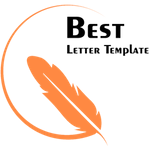 